КОММУНАЛЬНЫЙ ГИДРОПОВОРОТНЫЙ ОТВАЛ.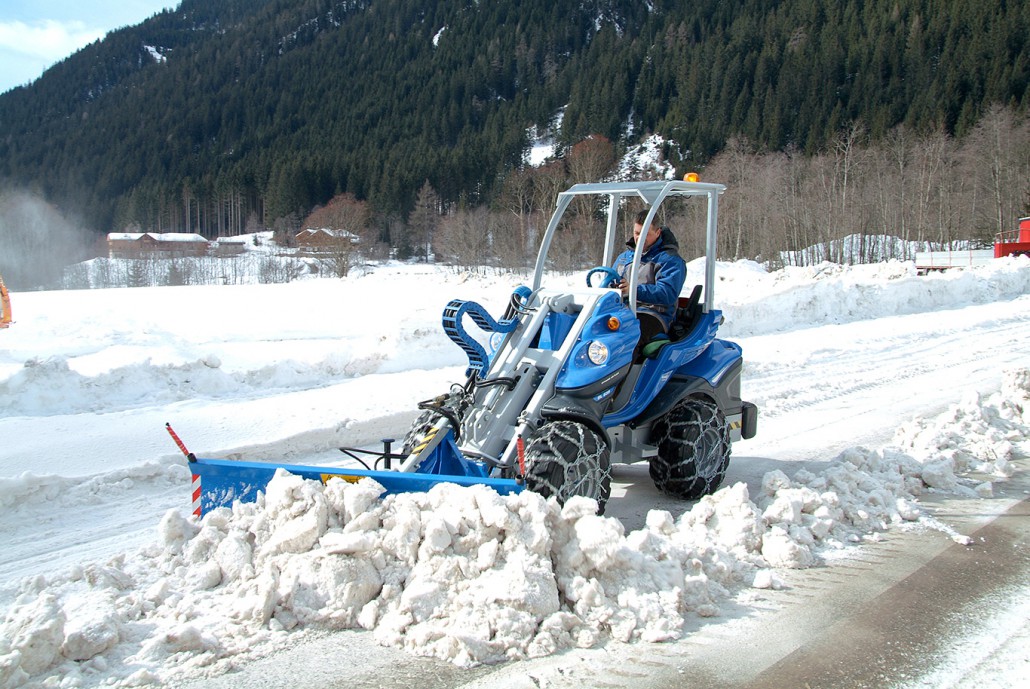 ОСОБЕННОСТИ И ПРЕИМУЩЕСТВА: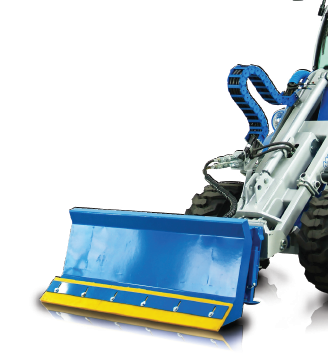 - удобен в работе как на больших площадях, так и в местах с ограниченным пространством;- оснащён амортизирующей системой;- гидравлический поворот ±30°.Подходит для быстрой очистки от снега тротуаров и проезжей части. Оснащен амортизирующей системой, которая смягчает удар при наезде на бордюры и другие препятствия, продляя срок эксплуатации изделия. В качестве рабочего ножа имеет пластиковую сменную техпластину, которую можно использовать с двух сторон. Гидравлический поворот ±30 ° позволяет изменять угол атаки с места водителя. Оборудован выдвижными опорами для удобства хранения. Коммунальный отвал также может быть использован для перемещения легких материалов, таких как зерна или опилки и др.Примечание: необходим клапан с плавающей стрелой на машине.                                                                          рекомендуемые модели                                    совместимы                                            не совместимыМодельШирина, м.Высота, м.Угол поворота, °Ширина под углом 30°, м.Масса, кгКодЦены1401,40,53±301,21121C8904761801,80,58±301,56156C8904752102,10,70±301,82191С891305МодельСерииСерииСерииСерииСерииСерииСерииСерииСерииСерииСерииСерииСерииСерииСерииСерииМодель12455678910SDSDSDSD12EZ7Модель1245.25.36789106,37,38,49,512EZ7140180210